Publicado en Madrid el 17/07/2018 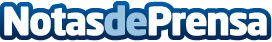 Un móvil es robado cada 2 minutos en verano, según el portal WifismoEn verano se roba un móvil cada dos minutos. Un 30% más que en el resto del año. Bloquear y borrar el contenido de forma remota y denunciar a la policía es fundamental para tratar de recuperar el dispositivoDatos de contacto:Roberto RebolloEditor de Wifismo - Portal de Seguridad InformáticaNota de prensa publicada en: https://www.notasdeprensa.es/un-movil-es-robado-cada-2-minutos-en-verano Categorias: Nacional Telecomunicaciones Sociedad Dispositivos móviles Innovación Tecnológica http://www.notasdeprensa.es